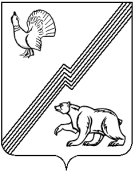 АДМИНИСТРАЦИЯ ГОРОДА ЮГОРСКАХанты-Мансийского автономного округа – Югры ПОСТАНОВЛЕНИЕот 21 января 2016 года                                                                                                                   № 96О внесении изменений в постановлениеадминистрации города Югорскаот 18.05.2010 № 841В соответствии с Трудовым кодексом Российской Федерации, Федеральным законом    от 02.03.2007 № 25-ФЗ «О муниципальной службе в Российской Федерации»:1. Внести в приложение к постановлению администрации города Югорска от 18.05.2010 № 841 «Об утверждении Правил внутреннего трудового распорядка для работников администрации города Югорска» (с изменениями от 26.05.2011 № 1058, 22.06.2011 № 1348, 29.12.2011 № 3094, 23.01.2013 № 149, от 04.03.2013 № 546, 30.10.2013 № 3223, 28.01.2015         № 358, 15.10.2015 № 3149, 25.12.2015 № 3860) следующие изменения:1.1. В пункте 3 раздела I слова «, а также рабочие (водитель)» исключить.1.2. Абзац пятнадцатый пункта 3.2 раздела III изложить в следующей редакции:«14) соблюдать требования к служебному поведению, установленные Федеральным законом «О муниципальной службе в Российской Федерации»,  Кодексом этики и служебного поведения муниципальных служащих органов местного самоуправления города Югорска.».2. Подпункт 1.1.2.2 пункта 1.1 постановления администрации города Югорска                 от 25.12.2015 № 3860 «О внесении изменений в постановление администрации города Югорска от 18.05.2010 № 841» признать утратившим силу. 3. Опубликовать постановление в газете «Югорский вестник» и разместить на официальном сайте администрации города Югорска.4. Настоящее постановление вступает в силу после его официального опубликования в газете «Югорский вестник».5. Установить, что подпункт 1.2 пункта 1, пункт 2 настоящего постановления вступают в силу после их официального опубликования в газете «Югорский вестник» и распространяются на правоотношения, возникшие с 15.01.2016.Глава администрации города Югорска                                                                         М.И. Бодак